St. Andrew's Growing Youth               Bible Vacation Camp 2024REGISTRATION FORM • One registration form per child please! Please fill out both pages Camper Name: 	_ Address (full address please, including Postal Code) _________________________________________________________________________________________________________	Date of Birth Y/M/D 	Sex: 	_ 	Grade Entering in Sept 2024__________________ Contact Info: Parent/Guardian______________________________________________________	Phone number (H) 	(W) 	or (Cell) 	_ Email address:_______________________________________	Other emergency Contact: Name: 	_ 	Phone: 		Medical Information: Health Card Number: ______________________Exp. _____________ Child's allergies (food and drug): If your child has a food allergy please recommend some food or brands that you use at 
home that you know are "safe" for your child:Medication Needed while at Camp: Please be advised that all medications must come in their original packaging and 
directions to camp Declaration: I am aware that my child may be driven to an offsite activity, and I hereby grant permission for ____________________to participate in all activities and to be driven to the offsite location if needed. 	Parent or Guardian signature ________________________________Pictures will be taken during camp and may be used for church purpose only. By signing here, you authorize the Growing Youth Camp to include your child’s photo for this purpose only. Signature: _______________________   Date: ______________The Growing Youth Committee fundraises during the year to keep registration fees affordable as possible. Registration fees are accepted on a cash only basis.  Cost of Camp is $100 per week.Camps are from 9:00a.m. until 3:00 p.m. Monday to Thursday. Friday camps ends noon. Childcare for working parents is available at a small cost from 3:00 – 4:00 p.m., Monday through Thursday. Please circle the camps attending: Week 1 – July 8-12Week 2 – July 15-19Week 3 – July 22-26Week 4 – Aug.5-9Week 5 -Aug. 12-16Amount Paid: _____________________*COVID POLICY- Because of constantly changing regulations, please be advised that protocols may change quickly, including suspension of camp. We ask that you pleasekeep your child home if they are unwell for any reason. *See you at Camp!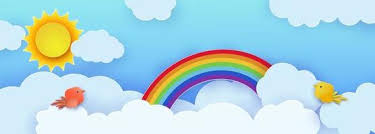 